Bewerbungsschluss: 31.10.2018Name der Gruppe/Verein/Organisation	Vorname, Name				Straße, Hausnummer			Postleitzahl, Ort				Telefon					E-Mail						Hiermit bewerben wir uns für den Förderpreis Jugendarbeit 2018 im Landkreis Ebersberg mit unserem Projekt:Kurze Darstellung / Bezeichnung des Projektes: Was war die Ausgangssituation / der Auslöser / die Motivation für das Projekt? Wer war am Projekt beteiligt? Wie wurden Kinder und/oder Jugendliche einbezogen?Welche Zielgruppe wurde angesprochen?Wie wurde das Projekt finanziert?In welchem Zeitraum wurde/wird das Projekt durchgeführt?Wie war der Erfolg des Projektes?Was hebt dieses Projekt besonders hervor? Was spricht für eine Auszeichnung?Was ist sonst noch wichtig?Dem Antrag liegen – soweit vorhanden – folgende Materialien bei: Ausschreibung, Konzept Flyer, Plakate Presseartikel Fotos, Filme		 Sonstiges: Datum:  06.09.2018Ort: I. Entwurf Förderpreis Jugendarbeit 2018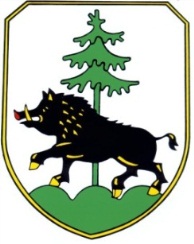 BewerbungsformularI. Entwurf Förderpreis Jugendarbeit 2018BewerbungsformularLandratsamt EbersbergKommunale JugendarbeitEichthalstraße 585560 EbersbergAnsprechpartner: Kerstin MeyerTel.: 08092/823-314Fax: 08092/823-9314Mail: kerstin.meyer@lra-ebe.deZimmer-Nr. 4.27www.kreisjugendamt-ebersberg.de